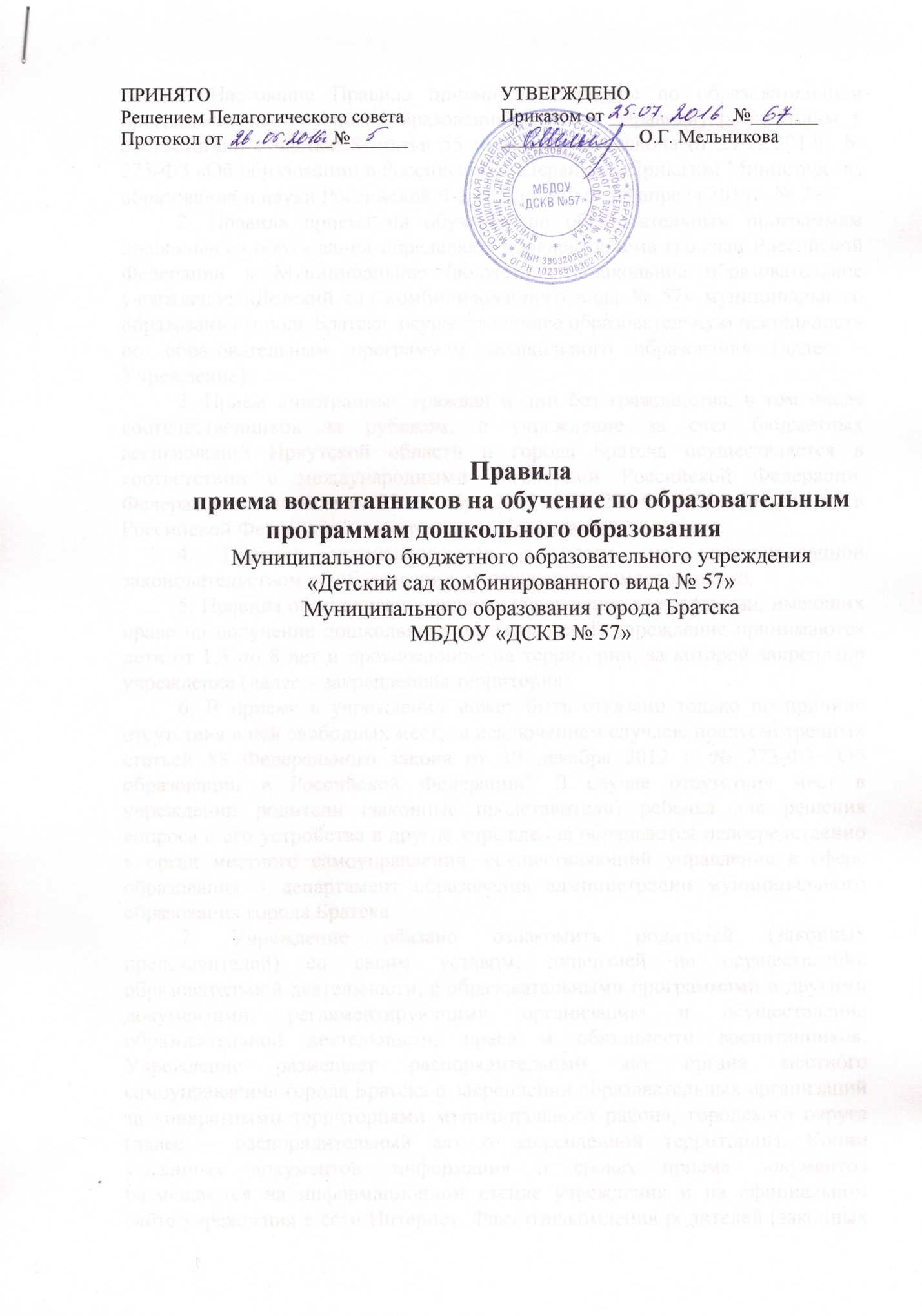 1. Настоящие Правила приема на обучение по образовательным программам дошкольного образования (далее – Правила) разработаны в соответствии с частью 8 статьи 55 Федерального закона от 29.12.2012г. № 273-ФЗ «Об образовании в Российской Федерации»; Приказом Министерства образования и науки Российской Федерации РФ от 08 апреля 2014г. № 2932. Правила приема на обучение по образовательным программам дошкольного образования определяют порядок приема граждан Российской Федерации в Муниципальное бюджетное дошкольное образовательное учреждение «Детский сад комбинированного вида № 57» муниципального образования города Братска, осуществляющее образовательную деятельность по образовательным программам дошкольного образования (далее – Учреждение).3. Прием иностранных граждан и лиц без гражданства, в том числе соотечественников за рубежом, в учреждение за счет бюджетных ассигнований Иркутской области и города Братска осуществляется в соответствии с международными договорами Российской Федерации, Федеральным законом от 29 декабря 2012 г. № 273-Ф3 "Об образовании в Российской Федерации" и настоящими Правилами.4. Правила устанавливаются в части, не урегулированной законодательством об образовании, учреждением самостоятельно.5. Правила обеспечивают прием в учреждение всех граждан, имеющих право на получение дошкольного образования. В учреждение принимаются дети от 1.5 до 8 лет и проживающие на территории, за которой закреплено учреждение (далее – закрепленная территория).6. В приеме в учреждение может быть отказано только по причине отсутствия в ней свободных мест, за исключением случаев, предусмотренных статьей 88 Федерального закона от 29 декабря 2012 г. № 273-Ф3 "Об образовании в Российской Федерации" В случае отсутствия мест в учреждении родители (законные представители) ребенка для решения вопроса о его устройстве в другое учреждение обращаются непосредственно в орган местного самоуправления, осуществляющий управление в сфере образования – департамент образования администрации муниципального образования города Братска.7. Учреждение обязано ознакомить родителей (законных представителей) со своим уставом, лицензией на осуществление образовательной деятельности, с образовательными программами и другими документами, регламентирующими организацию и осуществление образовательной деятельности, права и обязанности воспитанников. Учреждение размещает распорядительный акт органа местного самоуправления города Братска о закреплении образовательных организаций за конкретными территориями муниципального района, городского округа (далее – распорядительный акт о закрепленной территории). Копии указанных документов, информация о сроках приема документов размещаются на информационном стенде учреждения и на официальном сайте учреждения в сети Интернет. Факт ознакомления родителей (законных представителей) ребенка с указанными документами фиксируется в заявлении о приеме в учреждение и заверяется личной подписью родителей (законных представителей) ребенка.8. Прием в Учреждение осуществляется в течение всего календарного года при наличии свободных мест.9. Документы о приеме подаются в Учреждение, в которое получено направление в рамках реализации муниципальной услуги, предоставляемой органами местного самоуправления, по приему заявлений, постановке на учет и зачислению детей в учреждения, реализующие основную образовательную программу дошкольного образования (детские сады).10. Прием в учреждение осуществляется по личному заявлению родителя (законного представителя) ребенка при предъявлении оригинала документа, удостоверяющего личность родителя (законного представителя), либо оригинала документа, удостоверяющего личность иностранного гражданина и лица без гражданства в Российской Федерации в соответствии со статьей 10 Федерального закона от 25 июля 2002 г. № 115-ФЗ "О правовом положении иностранных граждан в Российской Федерации" (Собрание законодательства Российской Федерации, 2002, № 30, ст. 3032). В заявлении родителями (законными представителями) ребенка указываются следующие сведения:а) фамилия, имя, отчество (последнее – при наличии) ребенка;б) дата и место рождения ребенка;в) фамилия, имя, отчество (последнее – при наличии) родителей (законных представителей) ребенка;г) адрес места жительства ребенка, его родителей (законных представителей);д) контактные телефоны родителей (законных представителей) ребенка. Примерная форма заявления (Приложение 1) размещается учреждением на информационном стенде и на официальном сайте учреждения в сети Интернет.11. Прием детей, впервые поступающих в учреждение, осуществляется на основании медицинского заключения.12. Для приема в учреждение:а) родители (законные представители) детей, проживающих на закрепленной территории, для зачисления ребенка в Учреждение дополнительно предъявляют- оригинал свидетельства о рождении ребенка или документ, подтверждающий родство заявителя (или законность представления прав ребенка),- справку о регистрации ребенка по месту жительства или по месту пребывания на закрепленной территории или документ, содержащий сведения о регистрации ребенка по месту жительства или по месту пребывания;б) родители (законные представители) детей, не проживающих на закрепленной территории, дополнительно предъявляют свидетельство о рождении ребенка;в) родители (законные представители) детей, являющихся иностранными гражданами или лицами без гражданства, дополнительно предъявляют документ, подтверждающий родство заявителя (или законность представления прав ребенка), и документ, подтверждающий право заявителя на пребывание в Российской Федерации. Иностранные граждане и лица без гражданства все документы представляют на русском языке или вместе с заверенным в установленном порядке переводом на русский язык. Копии предъявляемых при приеме документов хранятся в учреждении на время обучения ребенка.13. Требование представления иных документов для приема детей в учреждение в части, не урегулированной законодательством об образовании, не допускается.14. Факт ознакомления родителей (законных представителей) ребенка, в том числе через информационные системы общего пользования, с лицензией на осуществление образовательной деятельности, уставом учреждения фиксируется в заявлении о приеме и заверяется личной подписью родителей (законных представителей) ребенка.Подписью родителей (законных представителей) ребенка фиксируется также согласие на обработку их персональных данных и персональных данных ребенка в порядке, установленном законодательством Российской Федерации.15. Оригинал паспорта или иного документа, удостоверяющего личность родителей (законных представителей), и другие документы в соответствии с пунктом 9 настоящих Правил предъявляются руководителю учреждения или уполномоченному им должностному лицу в сроки, определяемые учредителем учреждения, до начала посещения ребенком учреждения.16. Заявление о приеме в учреждение и прилагаемые к нему документы, представленные родителями (законными представителями) детей, регистрируются руководителем образовательной организации или уполномоченным им должностным лицом, ответственным за прием документов, в журнале приема заявлений о приеме в учреждение. После регистрации заявления родителям (законным представителям) детей выдается расписка в получении документов, содержащая информацию о регистрационном номере заявления о приеме ребенка в учреждение, перечне представленных документов. Расписка заверяется подписью должностного лица учреждения, ответственного за прием документов, и печатью учреждения.17. Дети, родители (законные представители) которых не представили необходимые для приема документы в соответствии с пунктом 9 настоящих Правил, остаются на учете детей, нуждающихся в предоставлении места в учреждении. Место в учреждении ребенку предоставляется при освобождении мест в соответствующей возрастной группе в течение года.18. После приема документов, указанных в пункте 9 настоящих Правил, учреждение заключает договор об образовании по образовательным программам дошкольного образования (далее – Договор) с родителями (законными представителями) ребенка.19. Заведующий учреждения издает приказ о зачислении ребенка в учреждение (далее – приказ) в течение трех рабочих дней после заключения договора. Приказ в трехдневный срок после издания размещается на информационном стенде учреждения и на официальном сайте учреждения в сети Интернет. После издания приказа ребенок снимается с учета детей, нуждающихся в предоставлении места в учреждении, в порядке предоставления государственной и муниципальной услуги в соответствии с пунктом 8 настоящих Правил.20. На каждого ребенка, зачисленного в учреждение, заводится личное дело, в котором хранятся все сданные документы.Заведующему МБДОУ «ДСКВ № 57» МО г.Братска Мельниковой О.Г.от _______________________________________        (Ф.И.О. родителя (законного представителя)_________________________________________,проживающего (ей) по адресу:_________________________________________            (адрес места жительства)_________________________________________сот. тел.  _________________________________ЗАЯВЛЕНИЕПрошу  принять  моего ребенка ___________________________________________,                                                                                             (Ф.И.О. ребенка)_____________________________________________________________________________(указать дату и место рождения ребенка)в МБДОУ «ДСКВ № 57», с моего согласия в группу ________________________________                                                                                                                               (указать группу)на обучение по основной/адаптированной образовательной                                 (подчеркнуть ) программе дошкольного  образования с «_____»_________________20____г.Ф.И. О. матери (законного представителя), контактный телефон: _____________________________________________________________________________Ф.И. О. отца (законного представителя), контактный телефон: _____________________________________________________________________________Адрес места жительства ребенка, его родителей (законных представителей)_______________________________________________________________«____»__________20____г.         _______________              ___________________                                       подпись                              расшифровка             С Уставом МБДОУ, Лицензией на осуществление образовательной деятельности, с актом муниципального образования города Братска о закреплении образовательных организаций за конкретными территориями, основной образовательной программой дошкольного образования, порядком оформления возникновения, приостановления и прекращения отношений между учреждением и родителями (законными представителями), правилами внутреннего распорядка для  воспитанников и их родителей (законных представителей) в учреждении ознакомлен (а):«____»__________20____г.           _______________                 ___________________				                            подпись                                                     расшифровка             В соответствии с Федеральным законом от 27.07.2006  № 152-ФЗ «О персональных данных»  даю  согласие на обработку и передачи своих персональных данных и персональных    данных моего ребенка, указанных в заявлении и прилагаемых документах.«____»__________20____г.                        _______________                 ___________________                                                                                         подпись                                                             расшифровка